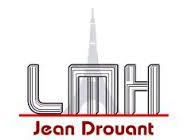 COMMISSION VIE EDUCATIVE 2015– 2016TITULAIRESSUPPLEANTSLe Chef d’EtablissementPrésidentMonsieur RYCKEBUSCH MichelCPEMonsieur MAROLLEAU YannPersonnel d’Enseignement et D’EducationMadame LABARRE DorothéePersonnel d’Enseignement       et D’EducationMonsieur NOURINE Hadj5- Personnel santé scolalire Madame CAM Virginie6- Parent d’Elève Madame VIBERT CatherineMadame MOURETON Frédérique7- Elève8- ElèveGRUHIER NoémieFOFANA BadialloTEPERMAN SarahMARTIN Aurore Autres membres participants (issus de la classe de l’élève incriminé)9- Professeur Principal10- Un professeur de la classe11- Délégué de la classe12- Délégué de la classe13- conseillèr d’orientation 